Riskbedömning Faropiktogram (symboler) och/eller PPE-piktogram som kan infogas som information i riskbedömningen (tabellen ovan):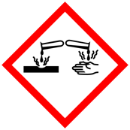 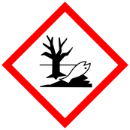 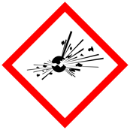 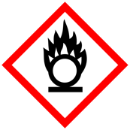 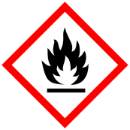 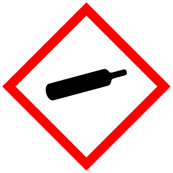 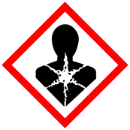 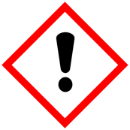 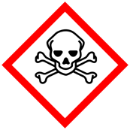 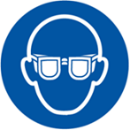 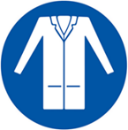 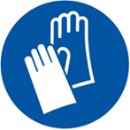 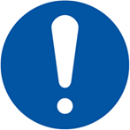 Namn på aktivitet[Ange en titel på laboration/demonstration/förberedelse.]Kort beskrivning [Information som personen som utför aktiviteten behöver känna till, t.ex. särskilda försiktighetsåtgärder för detta tillfälle.]Identifierade faror Vad kan hända?Förebyggande åtgärder Första hjälpen om något händer [Ange alla identifierade faror, t.ex. reaktanter, produkter, andra riskfaktorer.] [Lista de risker som är förknippade med dessa faror, de situationer där det finns behov av att eliminera eller minska en risk. Skador kan vara på människor, utrustning och/eller miljö. Piktogram och H-fraser kan inkluderas, men detaljnivån bör stå i proportion till risken.][Beskriv de åtgärder som bör vidtas för att eliminera faran eller kontrollera risken av de faror som identifierats. Föreslagna försiktighetsåtgärder måste ses över vid varje användning för att säkerställa att de är lämpliga för den plats där den utförs, antal och ålder på elever m.m.][Lista på utrustning som ska finnas tillgänglig under experimentet eller demonstrationen, eller i beredskap vid spill eller olyckor. För beskrivningar av hur man ska agera vid en olycka med specifik kemikalie, se säkerhetsdatablad.]Avfall[Information om avfallshantering av kemiska produkter och eventuellt överskott av utgångsämnen.]Kommentarer[Annan information, t.ex. särskilda försiktighetsåtgärder för detta tillfälle.]Vid nödsituation[Information att känna till i händelse av en olycka.]Datum Utförd avKlass (lektion)